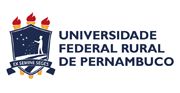 Secretaria Geral dos Conselhos da Administração SuperiorConselho Universitário	Pauta da VIII Reunião Extraordinária do Pleno do Conselho Universitário, a realizar-se em 05 de julho de 2019, às 15h:POSSE DO NOVO CONSELHEIRO:CONCESSÃO DE TÍTULO DE DOUTOR HONORIS CAUSA AO DR. DAISAKU IKEDAProcesso:012305/2019	FORMALIZAÇÃO DO TERMO DE COOPERAÇÃO TÉCNICA ENTRE UFRPE E USP, QUE TEM COMO OBJETIVO O DESENVOLVIMENTO DO PROJETO "ORIGEM E EVOLUÇÃO DA AVIFAUNA DOS BREJOS DE ALTITUDE DO NORDESTE: COMPREENDENDO AS CONEXÕES PASSADAS ENTRE A MATA ATLÂNTICA E AMAZÔNIA".Processo:001993/2019	MINUTAS DE REGIMENTO INTERNO DOS DEPARTAMENTOSProcesso:012535/2019	 	Dep. de Ciências Domésticas (DCD)Processo:012691/2019		Dep. de Estatística e Informática (DEINFO)Processo:013802/2019		Dep. de Matemática (DM)AUDIN (DAR CONHECIMENTO)Processo:009398/2019	Nota Técnica Nº 04/2019COMUNICADOSSala dos Conselhos, em 04 de julho de 2019.Paula Cristina Fraga LinsSecretária dos Conselhos da Administração SuperiorNOMEREPRESENTAÇÃOCarlos Romero Ferreira de OliveiraProfessor Associado